021Afr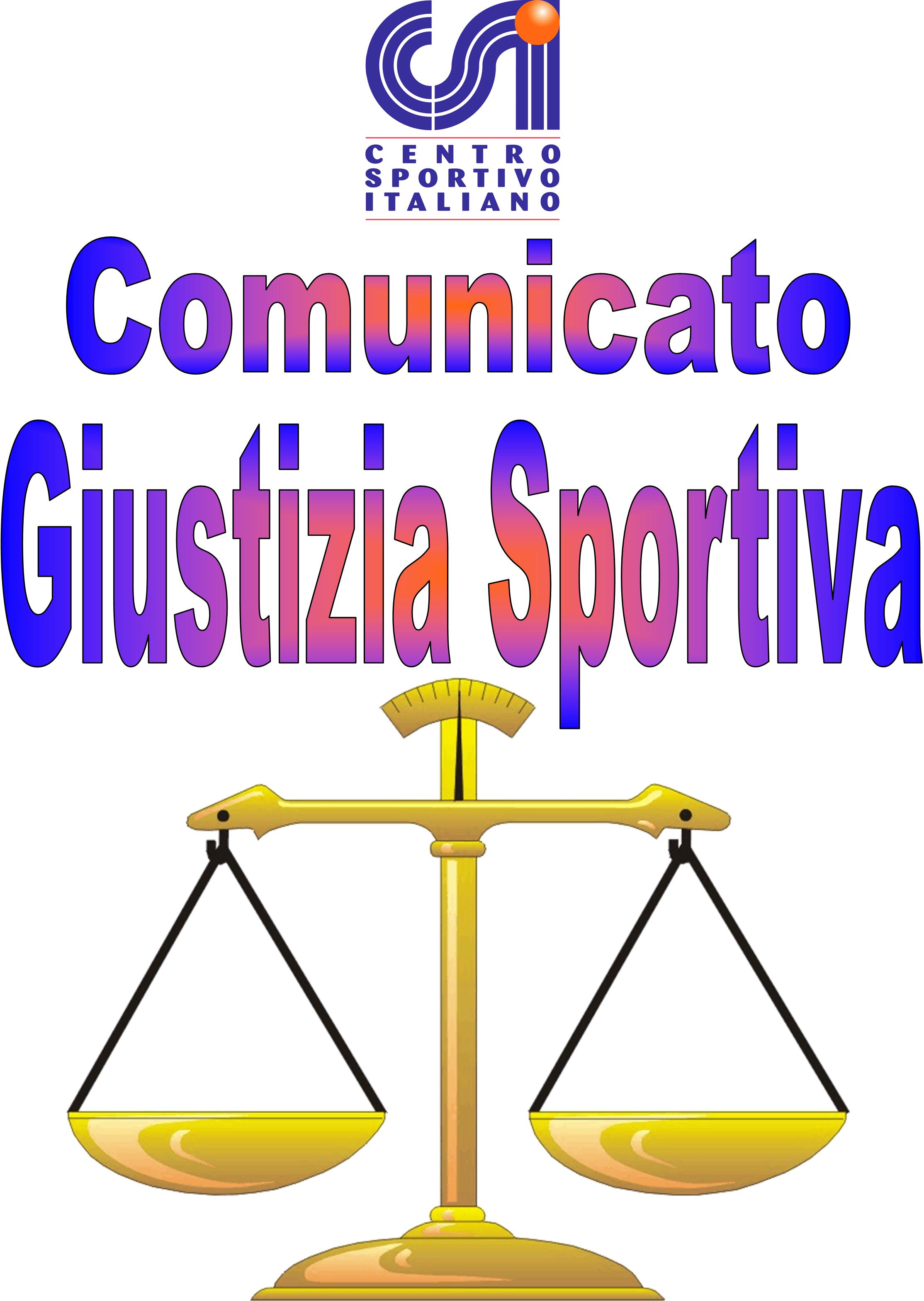 Comunicato Ufficiale nr. 28 – DATA 20 – 03 - 2017                                     Calcio a 5 Terni LeagueRISULTATI CALCIO A 5SERIE ARecupero Gara n.004 A :     Caffè Villaglori – Papa Boys  3 – 3        V.P.DPROVVEDIMENTI DISCIPLINARI CALCIO A 5 SERIE AAmmenda di € 10,00 Alla società “ Tranneusai F.C “ Per ritardato inizio gara per ritardata presentazione atleta.CARTELLINO AZZURRONominativo:                                                                                                    SocietàGIOCATORI AMMONITINominativo:                                                                                                      SocietàMattia Rossini   (Rec.)                                                                                 Caffè VillagloriFrancesco Evangelisti   (Rec.)                                                                      Papa BoysRiccardo Costantini                                                                                       Ares Ca5Gabriele Picchioni                                                                                         A.C DentiDaniele Liberati                                                                                             Caffè VillagloriFrancesco Di Patrizi                                                                                       Perticara ClubLeonardo Flamini                                                                                           Perticara ClubGIOCATORI ESPULSINominativo:                                 turni di squalifica                                        SocietàLorenzo Consoli                              2- 1 =1  (scontata nel recupero gara 004A).    Papa Boys( Espressioni Offensive nei confronti del giudice di gara).            Matteo Spina                                                3                                                         A.C Denti( Condotta Protestatoria ; Espressioni Offensive nei confronti del giudice di gara). SERIE B GIR.ASERIE B GIR. BPROVVEDIMENTI DISCIPLINARI CALCIO A 5 SERIE BCARTELLINO AZZURRONominativo:                                                                                                                       SocietàGIOCATORI AMMONITINominativo:                                                                                                      SocietàClaudio Industria                                                                                     Time Out FutsalSergio Martellotti                                                                                     Atletico BrodoliniMassimiliano Rivelli                                                                                Sello Boys F.CAlessio Baldassarri                                                                                   D.T Advice MeGIOCATORI ESPULSINominativo:                                 turni di squalifica                                        Società                                                                 SERIE C GIR. ASERIE C GIR. BPROVVEDIMENTI DISCIPLINARI CALCIO A 5 SERIE CAmmenda Di € 10,00 alla società “ Old City “ per distinta di gara compilata in maniera non conforme.Ammenda Di € 10,00 alla società “ Old City “ per incompletezza distinta gara CARTELLINO AZZURRONominativo:                                                                                                    SocietàLuca Galeazzi                                                                                            Desperados                                                                                                      GIOCATORI AMMONITINominativo:                                                                                                      SocietàLeonardo Cupidi                                                                                         New Terni UnitedMassimiliano Bernardini                                                                            DesperadosLudovico Giachetti                                                                                   F.P.P CasaliMirko Buscella                                                                                           Borus SnaiFilippo Sassi Coccopento                                                                           Borus SnaiFrancesco Provvedi                                                                                    You PontGIOCATORI ESPULSINominativo:                                 turni di squalifica                                        Società                       Comunicato Ufficiale nr. 28 – DATA 20 – 03 - 2017                                      Calcio a 8 Terni LeagueRisultati  CALCIO A 8PROVVEDIMENTI DISCIPLINARI CALCIO A 8Ammenda Di € 10,00 alla società “ Eagles “ per incompletezza distinta gara Ammenda di € 70,00 ; Partita persa con il risultato di 0 – 4Tav. e 1 Punto di penalizzazione in classifica generale alla società “ Clinica Iphone AxN “ Per Mancata Presentazione senza sufficiente Preavviso.CARTELLINO AZZURRONominativo:                                                                                                     SocietàDaniel Fulvi                                                                                              F.C Lupi People                                                                                                                     GIOCATORI AMMONITINominativo:                                                                                                      SocietàLeonardo Carsili                                                                                         A.C.F La StellaMirko Falchi                                                                                               West TernAlessio Valeriani                                                                                         D.T Advice MeMarco Sini                                                                                                  F.C La Dolce VitaLuca Troiani                                                                                                F.C La Dolce VitaSula Alban                                                                                                   F.C Lupi PeopleLorenzo Gasbarri                                                                                        F.C Lupi PeopleAndrea Giardinieri                                                                                      B.B MilfFrancesco Pistilli                                                                                         B.B MilfGianmarco Valentini                                                                                    The PiratesMatteo Ferracci                                                                                            The PiratesGIOCATORI ESPULSINominativo:                                 turni di squalifica                                                                                                                    Il Giudice sportivo085A Tranneusai F.C – Caffè Villaglori7 - 5 V.P.D086A Real Brodolini – Papa Boys2 - 6 V.P.D087A Acqua & Sapone – Ares Ca57 - 5 V.P.D091A A.C Denti – Black Hats4 - 5 V.P.D094A White Devils – Perticara Club2 - 3 V.P.D081BA New Team – Clinica Iphone AxN1 - 6090BA Real Cafè Noir – Real Fravì Amelia3 - 2092BA Leicesterni City – Sello Boys17 - 5 V.P.D093BA B.B Milf – Arcistufo F.C8 - 5083BB La Dolce Vita – Time Out Futsal6 - 4 V.P.D095BB Falsi Invalidi – Atletico Brodolini12 - 3 V.P.D096BB D.T Advice Me – Vinitaly Futsal8 - 2 V.P.D097BB F.C POV Cesure – Centro Tim Luca Luzi3 - 7080CA New Terni United – F.C Rosko6 - 4 V.P.D082CA Liverpolli F.C – Flash Team7 - 3084CA Kospea – You Pont3 - 5 V.P.D100CA Nuova Sanitaria – Old City F.C6 - 0 V.P.D088CB Panzathinaikos – Seleccion Albiceleste2 - 3089CB L'Asino D'oro – A.C Pikkia3 - 7098CB Desperados – Torre Orsina Conad Arca5 - 6 V.P.D099CB F.P.P Casali – Borus Snai3 - 3 V.P.D021B C.D.S Terni – A.S Maroso3 - 3022A A.C.F La Stella – West Tern6 - 3 V.P.D023A Asppico Calcio – Triola Sport ClinicRinviata024A D.T Advice Me – F.C La Dolce Vita2 - 5 V.P.D025B B.B Milf – The Pirates3 - 3 V.P.D026B Clinica Iphone AxN – Pro Diletta 19910 – 4 Tav. V.P.D027B Gunners Figt – I Faggiani2 - 7028A Drink Team – F.C Lupi People2 - 5 V.P.D029A Black Hats – Torre Orsina Conad Arca3 - 2030B Eagles - Intersport2 - 9 V.P.D